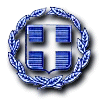 ΕΛΛΗΝΙΚΗ ΔΗΜΟΚΡΑΤΙΑΕΠΙΜΕΛΗΤΗΡΙΟ ΑΙΤΩΛΟΑΚΑΡΝΑΝΙΑΣΔΕΛΤΙΟ ΤΥΠΟΥΑγρίνιο, 16/11/2023ΥΠΕΝΘΥΜΙΣΗ ΠΡΟΣ ΤΟΥΣ ΑΣΦΑΛΙΣΤΙΚΟΥΣ ΔΙΑΜΕΣΟΛΑΒΗΤΕΣΚαλούνται όσοι εκ των ασφαλιστικών διαμεσολαβητών δεν έχουν ολοκληρώσει τα σεμινάρια επαγγελματικής εκπαίδευσης, τουλάχιστον δεκαπέντε (15) ωρών για το έτος 2023, να τα ολοκληρώσουν έως την 31/12/2023 και να αναρτήσουν μέσω της ιστοσελίδας του e-Επιμελητήριο, συνδεόμενοι μόνο με τους κωδικούς ΓΕΜΗ, τις αντίστοιχες βεβαιώσεις έως την 31/03/2024.Η παρακολούθηση των σεμιναρίων αποτελεί προϋπόθεση διατήρησης της εγγραφής στο ειδικό μητρώο ασφαλιστικών διαμεσολαβητών και ελέγχεται το πρώτο τρίμηνο κάθε έτους (βλ. άρθρα 21, 22 και 23, Ν.4583/2018). Επισημαίνεται ότι, τα σεμινάρια που προσμετρώνται ως κατάλληλα για την επαγγελματική εκπαίδευση των προσώπων που δραστηριοποιούνται στην διανομή ασφαλιστικών και αντασφαλιστικών προϊόντων, για το έτος 2023, είναι τα αναγραφόμενα στην συνημμένη υπ. αριθμ. Συνεδρίαση 215/03.02.2023 Πράξη Εκτελεστικής Επιτροπής της Τράπεζας της Ελλάδος. Τα σεμινάρια που ανανεώνονται (Πίνακας ΙΙ του συνημμένου εγγράφου), προσμετρώνται στις (15) ώρες για το έτος 2023, υπό την προϋπόθεση, ότι οι υπόχρεοι, δεν τα έχουν παρακολουθήσει κατά το παρελθόν. Ως εκ τούτου οι υπόχρεοι, θα πρέπει να ελέγχουν τον «Τίτλο Σεμιναρίου» και τον «Κωδικό Σεμιναρίου», και πιο συγκεκριμένα το τμήμα του κωδικού σεμιναρίου με έντονη (bold) γραφή όπως στη παρένθεση (20ΧΧ-ΥΥΥ-ΥΥΥΥ-ΥΥ-ΥΥΥ-0Χ), για να βεβαιώνονται ότι δεν έχουν επαναλάβει το ίδιο σεμινάριο κατά το παρελθόν.Οι ασφαλιστικοί διαμεσολαβητές που έχουν παρακολουθήσει το ίδιο σεμινάριο κατά το παρελθόν καλούνται να προβούν άμεσα σε συμπλήρωση των (15) ωρών του 2023 (Τομέα A και B) με σεμινάριο/α που δεν έχουν παρακολουθήσει κατά το παρελθόν. Όταν η υπηρεσία μας διαπιστώνει επανάληψη σεμιναρίου, δεν το προσμετρά στις απαιτούμενες ώρες, και εφόσον δεν συμπληρώνονται οι (15) ώρες, προχωρά σε διαγραφή από το ειδικό μητρώο ασφαλιστικών διαμεσολαβητών με συνέπεια την απώλεια της άδειας. Σε περίπτωση που ο διαγεγραμμένος ασφαλιστικός διαμεσολαβητής θελήσει να επανεγγραφεί και λάβει σχετική  άδεια, θα χρειαστεί να προσκομίσει το «Πιστοποιητικό επαγγελματικών γνώσεων» του άρθρου 3 της υπ. αριθμ.153/08.01.2019 Πράξης Εκτελεστικής Επιτροπής της Τράπεζας της Ελλάδος, κατόπιν εξετάσεων.                                                                                         ΑΠΟ ΤΗ ΔΙΟΙΚΗΣΗ